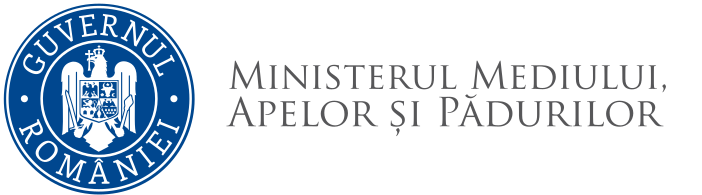 REZULTATUL PROBEI SCRISE  LA CONCURSUL DE RECRUTARE ORGANIZATÎN DATA DE 23.11.2021 – PROBA SCRISĂPENTRU OCUPAREA FUNCȚIEI PUBLICE DE EXECUȚIE VACANTĂ DE  CONSILIER JURIDIC, CLASA I, GRAD PROFESIONAL DEBUTANT DIN CADRUL SERVICIULUI CONTENCIOS – DIRECȚIA JURIDICĂAvând în vedere prevederile art. 60 alin.(2) din H.G. nr.611/2008 privind organizarea şi dezvoltarea carierei funcţionarilor publici, cu modificările și completările ulterioare, comisia de concurs comunică următoarele rezultate ale probei scrise:Candidaţii nemulţumiţi de rezultatele obţinute pot formula contestaţie în termen de 24 de ore de la afişare, conform art. 63 din Hotărârea Guvernului nr. 611/2008 privind organizarea şi dezvoltarea carierei funcţionarilor publici, cu modificările și completările ulterioare, care se depune la secretarul comisiei de soluţionare a contestaţiilor, Elena Serban – consilier superior.Afişat astăzi 24.11.2021 ora 16:30  la sediul Ministerului Mediului Apelor și Pădurilor.Secretar comisie:      Elena Șerban – consilier DRU Nr. crt.Nr. dosarFunctia pe care promoveazaSeviciulPunctajul probei scriseRezultatul probei scriseDRU/216666/05.11.2021Consilier juridic, clasaI, grad profesional debutantServiciul Contencios38RESPINSDRU/216643/04.11.2021 Consilier juridic, clasaI, grad profesional debutantServiciul Contencios14,83RESPINSDRU/216671/08.11.2021 Consilier juridic, clasaI, grad profesional debutantServiciul Contencios42RESPINSDRU/216681/08.11.2021 Consilier juridic, clasaI, grad profesional debutantServiciul Contencios21,33RESPINSDRU/ 216530/28.10.2021Consilier juridic, clasaI, grad profesional debutantServiciul Contencios21,67RESPINSDRU/216670/08.11.2021 Consilier juridic, clasaI, grad profesional debutantServiciul Contencios39RESPINSDRU/216668 /05.11.2021 Consilier juridic, clasaI, grad profesional debutantServiciul Contencios15RESPINSDRU/216662/05.11.2021 Consilier juridic, clasaI, grad profesional debutantServiciul Contencios50ADMISDRU/216521/27.10.2021   Consilier juridic, clasaI, grad profesional debutantServiciul Contencios39RESPINSDRU/216669/08.11.2021Consilier juridic, clasaI, grad profesional debutantServiciul Contencios58ADMIS